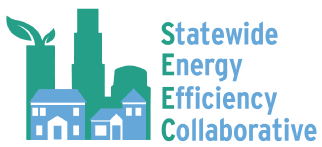 Feasibility Analysis WorkbookA feasibility analysis, or feasibility study, is used to assess the strengths and weaknesses of a proposed project, policy, product or service for its capability to achieve the desired results. The analysis is to determine whether the initiative will be successful— or not— by identifying “make or break” factors. A feasibility analysis should be used as a preliminary step to identify any potential roadblocks before investing more time and resources to develop a robust proposal or operational plan, which can be a complex and time-consuming effort. By examining the internal and external environments of a proposed initiative, including organizational, financial, political, technical and marketing aspects, a feasibility analysis is a process for determining the viability of the initiative, providing a framework and direction for its development and delivery. It is driven by research and analysis, usually involving key stakeholder engagement and focused on resolving key issues and areas of concern or uncertainty. A complete feasibility analysis is an essential roadmap to project development and lays the foundation for developing an operational plan.How to Use the WorkbookThis workbook is designed to help walk you through the process of conducting a feasibility analysis for a proposed project idea. The workbook can also be used as a template to develop a formal project feasibility report or used as a roadmap for project development. We encourage adapting the workbook, as needed, to meet your individual needs by expanding tables, changing labels, and rearranging sections. The workbook is organized into 5 main sections:Project Design: Basic Project Information and Project Goals and Expected ResultsFinancial Viability: Projected Costs, Funding Opportunities, and Final AnalysisInternal Environment: Organizational Analysis, Technology Considerations, Staff Capacity, and Final AnalysisExternal Environment: Market Analysis, Policy Landscape, and Final AnalysisFindings and Recommendations: Key Findings, Next StepsReceive Direct Technical Assistance from SEECIf you have any questions about the workbook or would like additional support, please contact us at statewideenergycoordinator@lgc.org. SEEC is an alliance between 3 statewide NGOs and California’s 4 IOUs to catalyze local climate action to save energy and reduce greenhouse gas emissions by providing no-cost support and tools. Learn more about SEEC at www.californiaseec.org.Project DesignBasic Project InformationProject Goals and Expected ResultsFinancial ViabilityProjected CostsFunding OpportunitiesFinal AnalysisInternal Environment Organizational AnalysisTechnology ConsiderationsAdditional considerations include technology needed on the recipient side to participate in, or benefit from, the proposed project, relevant demand-side technology trends, and anticipated technological advancements.Staff CapacityFinal AnalysisExternal Environment Market AnalysisPolicy LandscapeFinal AnalysisFindings and RecommendationsKey FindingsNext StepsNeed further assistance? Contact us at statewideenergycoordinator@lgc.org.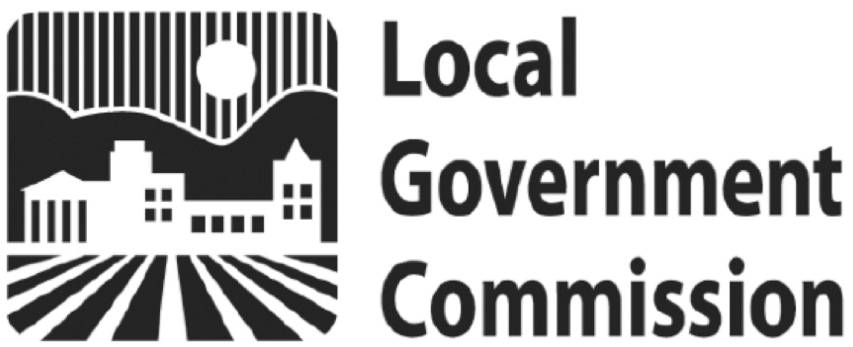 This workbook was developed by the Local Government Commission in partnership with the Statewide Energy Efficiency Collaborative (SEEC) to serve as a resource for local governments to assess the feasibility of new projects and initiatives.Project NameDescriptionStakeholdersTimeframeEconomicEnvironmentalSocialOtherPlanning CostsStart-Up CostsOperating CostsOpportunityTypeDescriptionAmountPriority Summary ChallengesStrategiesAlternativesSensitivityMission AlignmentLeadershipStaffResourcesProject NeedsExisting CapacityStrategies to Fill GapsProject NeedsExisting CapacityStrategies to Fill GapsPlanningImplementationMarketingTechnicalStrengthsWeaknessesRecommendationsRecommendationsTarget MarketsExisting DemandStrengthsWeaknessesOpportunitiesThreatsMarketing StrategiesDriving ForcesBarriers to EntryOpportunitiesThreatsRecommendationsRecommendationsStrengths & OpportunitiesWeaknesses & ThreatsAreas of UncertaintyRecommendationsNext StepDescriptionLeadSupportPriority Staff to leadStaff to supportCategorize as low, med, or high.